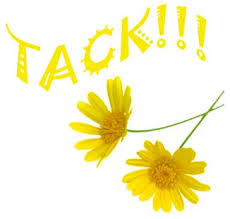 Alla ! som var med på vårens städdag och såg till att vi fick fint i våra gemensamma lokaler och utemiljö.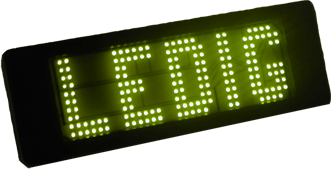 Lediga bilplatser finnes:Det finns lediga bilplatser på föreningens parkering, både med och utan el. Kontakta HSB:s Servicecenter, telefon 010-4421100 för prisuppgift mm. Råcksta eller Grimsta ?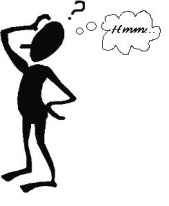 Frågan kom upp under årets stämma. Efter en gedigen utredning kom svaret:Vi bor i GRIMSTA !Gräsklippare sökes för    sommarsäsongen :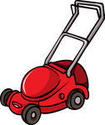 Kontakta Wahid, mobilnr 073-619 63 17Myror………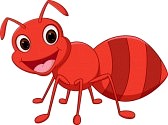 Även i år har myrorna orsakat problem för de som bor på markplan. Kontakta Anticimex och du får myrdosor hemskickade kostnadsfritt.           Tel: 075-245 10 00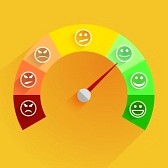 Radonmätningar:Staden har krävt uppföljning av de radonmätningar och åtgärder som föreningen gjorde för 10 år sedan. Kontrollmätningar i 14 lägenheter under januari - april 2015 visade på något för högt radonvärde i en lägenhet på bottenplanet. Lägenhetsinnehavarna är informerade. Föreningen kommer att sätta in nödvändiga åtgärder omgående.Cyklar: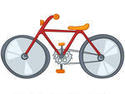 Som ej är märkta med namn och lgh-nummer, kommer att samlas ihop och flyttas ut ur cykelrummen, för att senare bortforslas.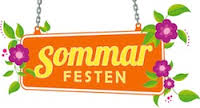 Välkomna alla lördagen den 27:e juni ! Mer info kommer………………..